FY 2016 PRIORITY LIST   NORTHERN NEVADA All of the measures below are to be installed in accordance with the Weatherization Field Manual.  The measures should be installed in the sequence listed, unless otherwise approved by NHD and documented in the file. Rental units are not eligible using these funds. 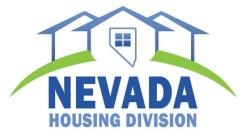 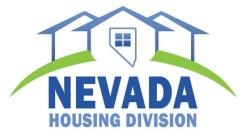 Health and Safety Activities are not covered with funds from the GOE - HEROS funding. If Health and Safety measures are required, they must be paid for with other funding sources. The following measures should be addressed first in all housing types: Catastrophic Shell Sealing (holes larger than 12 sq.in.)  65%AFUE Furnace Replacement with a 95%+ AFUE Duct Sealing or Replacement In addition to the above, install the following measures based on housing type: Single Family: Floor Insulation (where none exists) Exhaust Fan with Damper  ESP Shell Sealing Duct Insulation (where none exists) Attic Insulation (supersedes floor insulation if none existing) Bring attic up to R-38 if existing is R-19 or less, must include R-19 attic hatch insulation. If existing is above  R-19 but hatch is not insulated, insulate hatch only with R-19. LED Bulbs if < $15ea or CFL light bulbs (only for incandescent replacement) Low flow showerhead or faucet aerators. Water Heater Blanket  Water Heater Pipe Wrap  Refrigerator Replacement (Use WAPTAC website or default chart attached if not listed or unable to find data)  Dual Pane Low E Windows (only in place of jalousie or inoperative single pane; operable single pane windows with storms do not qualify. Photo required), pre 1978 - all lead safe work practices apply or installation of measure is non-feasible)  Heat Pump Water Heater Replacement Programmable Thermostat Storage type Water Heater Replacement (>0.92 EF Electric & >0.61 EF Gas/Propane) FY 2016 PRIORITY LIST   NORTHERN NEVADA Mobile Home: ESP Shell Sealing Floor Insulation (where none exists) Exhaust Fan with Damper LED if < $15 or CFL light bulbs (only for incandescent replacement) Low flow showerhead or faucet aerators. Water Heater Blanket  Water Heater Pipe Wrap Refrigerator Replacement (Use WAPTAC website or default chart attached if not listed or unable                 to find data) 	 Interior Storm Windows (if the primary windows are single pane, close, and latch.)  Dual Pane Low E Windows (only in place of jalousie or inoperative single pane; operable single pane windows with storms do not qualify. Photo required) Windows must be at least.30 U-factor and .30 SHGC Heat Pump Water Heater Replacement Programmable Thermostat Storage Type Water Heater Replacement (>0.92 EF Electric & >0.61 EF Gas/Propane) Multi-Unit Buildings (Owner Occupied Condos/Townhomes): Allowable measures for condos and townhomes are the same as single family but must be cost justified and ranked in order of SIR using REM Design audit software. Refrigerator Replacement Default Chart: Max. Replacement Cost by Annual 	Annual kWh/yr of New kWh/yr 	Refrigerator 	Existing Unit 400 	500 	600 	kWh/yr 	kWh/yr 	kWh/yr 	800  	$750 	$600 	$450 	900 	$900 	$750 	$600 	1000  	$1,050 	$900 	$750 	1100  	$1,200 	$1,050 	$900 	1200  	$1,350 	$1,200 	$1,050 	1300  	$1,500 	$1,350 	$1,200 	1400+  	$1,660 	$1,500 	$1,350 